                                                                                                                                                                                                       О Т К Р Ы Т О Е    А К Ц И О Н Е Р Н О Е     О Б Щ Е С Т В О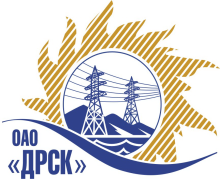 Открытое акционерное общество«Дальневосточная распределительная сетевая  компания»ПРОТОКОЛ ВЫБОРА ПОБЕДИТЕЛЯПРЕДМЕТ ЗАКУПКИ: право заключения Договора на поставку продукции: «Устройства проверки РЗА» для нужд филиалов ОАО «ДРСК» «Хабаровские электрические сети», «Электрические сети ЕАО».Закупка проводится согласно ГКПЗ 2013г. под производственную программу 1 квартала 2014 года, раздела  2.2.2 «Материалы ТПиР» № 79 на основании указания ОАО «ДРСК» от  01.11.2013 г. № 143.Плановая стоимость закупки: 1 842 000,00   руб. без НДС.     ПРИСУТСТВОВАЛИ: постоянно действующая Закупочная комиссия 2-го уровня.ВОПРОСЫ, ВЫНОСИМЫЕ НА РАССМОТРЕНИЕ ЗАКУПОЧНОЙ КОМИССИИ: О ранжировке предложений после проведения переторжки. Выбор победителя закупки.РАССМАТРИВАЕМЫЕ ДОКУМЕНТЫ:Протокол рассмотрения от    .01.2014г. № 110-МТПиР-РПротокол переторжки от 20.01.2014 № 110-МТПиР-П.ВОПРОС 1 «О ранжировке предложений после проведения переторжки»ОТМЕТИЛИ:В соответствии с критериями и процедурами оценки, изложенными в документации о закупке, после проведения переторжки предлагается ранжировать предложения следующим образом:ВОПРОС 2 «Выбор победителя закупки»ОТМЕТИЛИ:На основании вышеприведенной ранжировки предложений Участников закупки предлагается признать Победителем открытого запроса предложений на право заключения договора на поставку продукции: «Устройства проверки РЗА» для нужд филиалов ОАО «ДРСК» «Хабаровские электрические сети», «Электрические сети ЕАО» Участника занявшего первое место: ООО "ЭЛЕКТРОНПРИБОР" (Россия, 141191, Московская область, г. Фрязино, ул. Барские пруды, д. 1 офис 4) Цена: 1 493 220,34 руб. (цена без НДС)(1 762 000,00 рублей с учетом НДС). Срок поставки: до 31.03.2014г. Условия оплаты: По факту получения продукции Заказчиком в течение 65 дней до 30.05.2014г. Гарантийный срок: На условиях завода-изготовителя – не менее 60 месяцев. Предложение действительно до 14 апреля 2014г.РЕШИЛИ:Утвердить ранжировку предложений Участников после проведения переторжки.место: ООО "ЭЛЕКТРОНПРИБОР" г. Фрязино;место: ЗАО "НПО "Электроаппарат" г. Чебоксары.Признать Победителем открытого запроса предложений на право заключения договора на поставку продукции: «Устройства проверки РЗА» для нужд филиалов ОАО «ДРСК» «Хабаровские электрические сети», «Электрические сети ЕАО» Участника занявшего первое место: ООО "ЭЛЕКТРОНПРИБОР" (Россия, 141191, Московская область, г. Фрязино, ул. Барские пруды, д. 1 офис 4) Цена: 1 493 220,34 руб. (цена без НДС)(1 762 000,00 рублей с учетом НДС). Срок поставки: до 31.03.2014г. Условия оплаты: По факту получения продукции Заказчиком в течение 65 дней до 30.05.2014г. Гарантийный срок: На условиях завода-изготовителя – не менее 60 месяцев. Предложение действительно до 14 апреля 2014г.ДАЛЬНЕВОСТОЧНАЯ РАСПРЕДЕЛИТЕЛЬНАЯ СЕТЕВАЯ КОМПАНИЯУл.Шевченко, 28,   г.Благовещенск,  675000,     РоссияТел: (4162) 397-359; Тел/факс (4162) 397-200, 397-436Телетайп    154147 «МАРС»;         E-mail: doc@drsk.ruОКПО 78900638,    ОГРН  1052800111308,   ИНН/КПП  2801108200/280150001№ 110/МТПиР-ВПг. Благовещенск                 .01.2014 г.Место в ранжировкеНаименование и адрес участникаЦена и иные существенные условия1 местоООО "ЭЛЕКТРОНПРИБОР" (Россия, 141191, Московская область, г. Фрязино, ул. Барские пруды, д. 1 офис 4)Цена: 1 493 220,34 руб. (цена без НДС)(1 762 000,00 рублей с учетом НДС).Срок поставки: до 31.03.2014г.Условия оплаты: По факту получения продукции Заказчиком в течение 65 дней до 30.05.2014г..Гарантийный срок: На условиях завода-изготовителя – не менее 60 месяцев.Предложение действительно до 14 апреля 2014г.2 местоЗАО "НПО "Электроаппарат" (428003, Чувашская Респ., г. Чебоксары, пр-кт И. Яковлева, д. 3)Цена: 1 493 220,34 руб. (цена без НДС)(1 762 000,00 рублей с учетом НДС).Срок поставки: в течение 14 календарных дней с момента заключения договора поставки.Условия оплаты: В течение 45 календарных дней с момента отгрузки продукции на склад Грузополучателя.Гарантийный срок: 60 месяцев..Предложение действительно до 01 апреля 2014г.